Муниципальное средство массовой информации муниципального образованиясельское поселение СентябрьскийОфициальный сайт администрации сельского поселения Сентябрьский: http://sentyabrskiy.ru/ПОСТАНОВЛЕНИЕ                                                                                                                                          2№ 55-па от 29.05.2020 года «О подготовке документации по планировке территории центральной части сельского поселения Сентябрьский Нефтеюганского района Ханты - Мансийского автономного округа – Югры»ПОСТАНОВЛЕНИЕ                                                                                                                                           8      № 56-па от 29.05.2020 года «О назначении публичных слушаний по проектурешения Совета депутатов сельского поселения Сентябрьский «О внесении изменений в Правила благоустройства территории сельского поселения Сентябрьский, утвержденные решением Совета депутатов сельского поселения Сентябрьский от 10.05.2018 № 275»     Оповещение о проведении публичных слушаний 	    11      На публичные слушания представляется проект	о внесении изменений в Правила благоустройства территории  сельского поселения Сентябрьский.ПОСТАНОВЛЕНИЕ	      № 55-па от 14.02.2020 года «О подготовке документации по планировке территории центральной части сельского поселения Сентябрьский Нефтеюганского района Ханты - Мансийского автономного округа - Югры»В соответствии с Градостроительным кодексом Российской Федерации, Федеральным законом от 06.10.2003 № 131-ФЗ «Об общих принципах организации местного самоуправления в Российской Федерации», Уставом сельского поселения Сентябрьский, постановлением администрации сельского поселения Сентябрьский от 23.09.2013 № 101-па «Об утверждении положения о порядке подготовки документации по планировке территории сельского поселения Сентябрьский» п о с т а н о в л я ю:Подготовить проект планировки и проект межевания территории центральной части сельского поселения Сентябрьский Нефтеюганского района Ханты - Мансийского автономного округа – Югры (далее – Документация) в соответствии со схемой территории (приложение № 1).Утвердить задание на разработку документации по планировке территории (приложение № 2).Утвердить задание на выполнение инженерных изысканий по проекту планировки и проекту межевания территории (приложение3).Администрации сельского поселения Сентябрьский:Направить данное постановление в администрацию Нефтеюганского района для подготовки технического задания, заключения муниципального контракта и осуществления проверки Документации в течении 20 рабочих дней на соответствие требованиям пункта 10 статьи 45 Градостроительного кодекса Российской Федерации.Организовать учет предложений от физических и юридических лиц о порядке, сроках подготовки и содержании Документации. Физические и юридические лица вправе предоставить свои предложения о порядке, сроках подготовки и содержании Документации. Предложения направляются с указанием фамилии, имени, отчества, контактного телефона и адреса проживания в письменном виде и (или) в электронном виде в администрацию сельского поселения Сентябрьский по адресу: 628330. Ханты-Мансийский автономный округ - Югра, Нефтеюганский район, сельское поселение Сентябрьский, дом 10, телефон 8(3463) 70-80-45, адрес электронной почты: sentybrskyadm@mail.ru.Установить сроки приема предложений о порядке, сроках подготовки и содержания Документации один месяц со дня опубликования настоящего постановления.Настоящее постановление подлежит опубликованию в бюллетене «Сентябрьский вестник» и размещению на официальном сайте органов местного самоуправления сельского поселения Сентябрьский.Контроль за выполнением постановления оставляю за собой.Глава поселения                                                                                   А.В. СветлаковПриложение 1 к постановлению администрациисельского поселения Сентябрьскийот 29.05.2020  № 55-паСхема проектируемой территории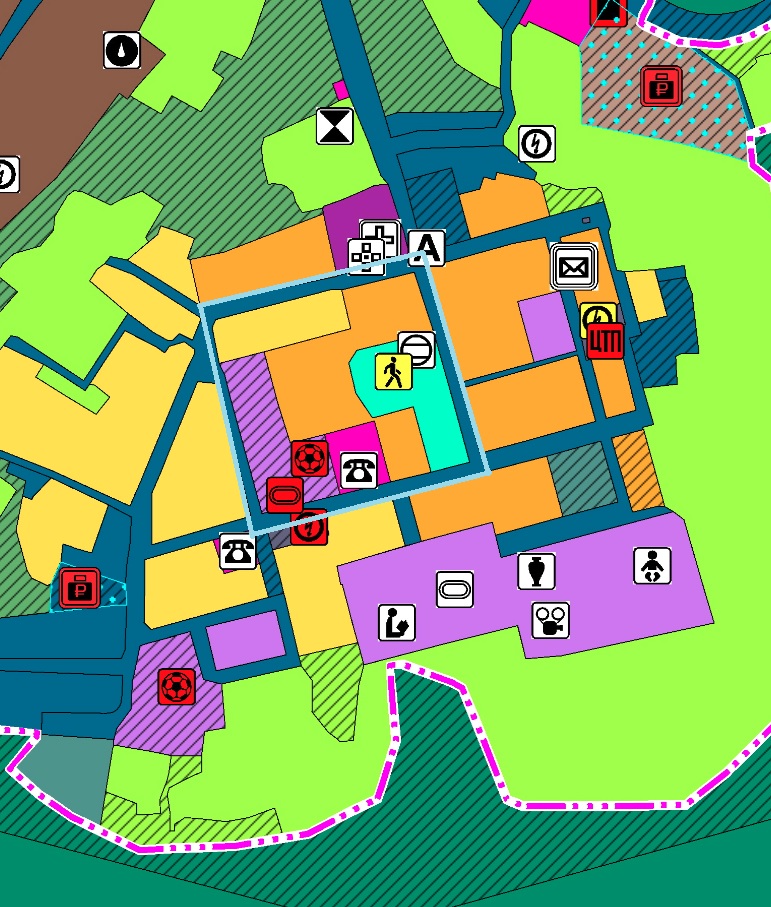 проектируемая территорияПриложение № 2 к постановлению администрации                                                  сельского поселения Сентябрьский от 29.05.2020  № 55-паЗадание на выполнение услуг по разработке проекта планировки и проекта межевания территории центральной части сельского поселения Сентябрьский, Нефтеюганского района, Ханты-Мансийского автономного округа - Югры.Приложение № 3 к постановлению администрации                                                  сельского поселения Сентябрьский от 29.05.2020  № 55-паЗаданиена выполнение инженерных изысканий необходимых для подготовки проекта планировки и проекта межевания территории центральной части сельского поселения Сентябрьский, Нефтеюганского района, Ханты - Мансийского автономного округа - Югры.ПОСТАНОВЛЕНИЕ	      № 56-па от 29.05.2020 года «О назначении публичных слушаний по проектурешения Совета депутатов сельского поселения Сентябрьский «О внесении изменений в Правила благоустройства территории сельского поселения Сентябрьский, утвержденные решением Совета депутатов сельского поселения Сентябрьский от 10.05.2018 № 275»В соответствии с Федеральным законом от 06.10.2003 № 131-ФЗ «Об общих принципах организации местного самоуправления в Российской Федерации»,  Уставом сельского поселения Сентябрьский, руководствуясь решением Совета депутатов сельского поселения Сентябрьский от 23.03.2017 № 215 «Об утверждении Порядка организации и проведения публичных слушаний в сельском поселении Сентябрьский», постановляю:         1.По инициативе Главы сельского поселения Сентябрьский провести публичные слушания по проекту Решения совета депутатов сельского поселения Сентябрьский «О внесении изменений в Правила благоустройства территории сельского поселения Сентябрьский, утвержденные решением Совета депутатов сельского поселения Сентябрьский от 10.05.2018 №275» согласно приложению (далее Проект), к настоящему постановлению.  2.Срок проведения публичных слушаний с 29.05.2020 по 29.06.2020.              3.Назначить собрание участников публичных слушаний на 16.06.2020, время начала – 18:00 часов по местному времени, место проведения публичных слушаний по адресу: п.Сентябрьский, здание ДК «Жемчужина Югры», д.66А.  4.Сформировать рабочую группу по организации и проведению публичных слушаний (далее – Рабочая группа) в следующем составе:5.1. Организовать оповещение о проведении публичных слушаний по Проекту, в том числе на информационных стендах администрации сельского поселения Сентябрьский.5.2. Организовать открытие экспозиции Проекта по адресу: Администрация сельского поселения Сентябрьский, п.Сентябрьский, д.10, помещение1 .5.3. Определить перечень лиц, приглашаемых для выступлений на публичных слушаниях, и организовать их выступления на собраниях участников публичных слушаний и в средствах массовой информации (при необходимости).5.4. Организовать и провести собрание участников публичных слушаний.6. Участники публичных слушаний (граждане, постоянно проживающие 
на территории, в отношении которой подготовлен проект в период проведения публичных слушаний (с 29.05.2020 по 29.06.2020) вправе вносить предложения и замечания, касающихся Проекта:в письменной или устной форме в ходе проведения собрания публичных слушаний;в письменной форме с указанием фамилии, имени, отчества, контактного телефона и адреса проживания (для физических лиц), с указанием наименования, основного государственного регистрационного номера, места нахождения и адреса (для юридических лиц) в письменном и (или) электронном виде в администрацию сельского поселения Сентябрьский по адресу: п.Сентябрьский, д.10, помещение1, телефон 8(3463)70-80-49, адрес электронной почты: sentybrskyadm@mail.ru; посредством записи в книге (журнале) учета посетителей при проведении экспозиции Проекта, подлежащего рассмотрению на публичных слушаниях. 7. Настоящее постановление подлежит официальному опубликованию (обнародованию) в информационном бюллетене «Сентябрьский вестник» и размещению на официальном сайте органов местного самоуправления сельское поселение Сентябрьский в сети «Интернет». 8. Контроль за выполнением постановления оставляю за собой.Глава поселения			                                                                   А.В. Светлаков	           Приложение к постановлению администрации сельского поселения Сентябрьскийот 29.05.2020 № 56-па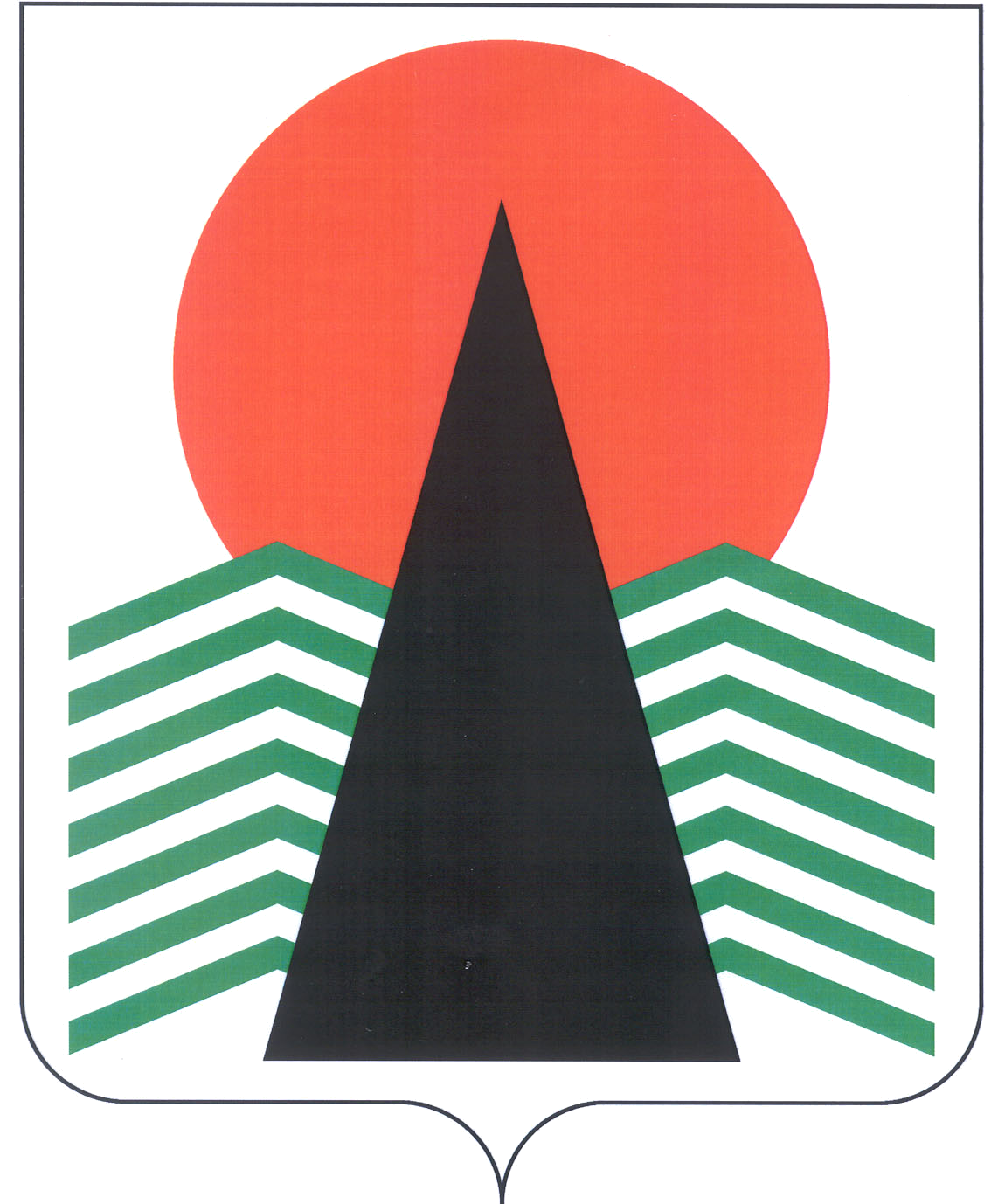 Муниципальное образованиеСельское поселение СентябрьскийНефтеюганский районХанты-Мансийский автономный округ – ЮграСОВЕТ ДЕПУТАТОВ СЕЛЬСКОГО ПОСЕЛЕНИЯ СЕНТЯБРЬСКИЙПРОЕКТ РЕШЕНИЯп. СентябрьскийО внесении изменений в решение Совета депутатов сельского поселения Сентябрьский от 10.05.2018 № 275  «Об утверждении Правил благоустройства территории сельского поселения Сентябрьский»В соответствии с Федеральным законом от 06.10.2003 № 131-ФЗ «Об общих принципах организации местного самоуправления в Российской Федерации», руководствуясь Приказом Министерства регионального развития Российской Федерации от 27.12.2011 № 613 «Об утверждении Методических рекомендаций по разработке норм и правил по благоустройству территорий муниципальных образований», Приказом Министерства строительства и жилищно-коммунального хозяйства Российской Федерации от 13.04.2017 № 711/пр «Об утверждении методических рекомендаций для подготовки правил благоустройства территорий поселений, городских округов, внутригородских районов», Уставом сельского поселения Сентябрьский, Совет депутатов сельского поселения Сентябрьский РЕШИЛ:1. Внести в Решение Совета депутатов сельского поселения Сентябрьский от 10.05.2018 №275 «Об утверждении Правил благоустройства территории сельского поселения Сентябрьский» следующие изменения:1.1. Раздел 15 главы 5  Правил изложить в новой редакции:«Раздел 15. Порядок проведения земляных работ.Земляные работы при строительстве, реконструкции объектов капитального строительства производятся на основании разрешения на строительства, в случае если в соответствии с действующим законодательством требуется выдача такого разрешения.Проведение земляных работ при использовании земель или земельного участка, находящихся в государственной или муниципальной собственности без предоставления земельных участков и установления сервитута, публичного сервитута, осуществляется на основании разрешения на использование земель или земельного участка, выданного в порядке, установленном земельным законодательством.В случае осуществления земляных работ (за исключением случаев, указанных в части 1 настоящей статьи) лицо, осуществляющее такие работы обязано:не позднее десяти рабочих дней до начала строительства (проведения земляных работ) проинформировать Администрацию (в письменной форме) о начале и сроках строительства (размещения) объекта и безвозмездно передать в Администрацию проектную документацию на размещаемый объект (в случае, если в соответствии с действующим законодательством требуется подготовка проектной документации);выполнить проектирование в соответствии с документами территориального планирования, градостроительного зонирования и документацией по планировки территорий городского поселения, а также, в случаях предусмотренных градостроительным законодательством, градостроительным планом земельного участка; осуществить разрытия в соответствии со сроками, предусмотренными в  проекте организации строительства проектной документации, требованиями, установленными в настоящих Правилах;в течение десяти рабочих дней после окончания строительства безвозмездно передать в Администрацию исполнительную топографическую съемку (в случаях предусмотренных частью 4 настоящей статьи) на бумажном и электронном носителях;до начала строительства (в процессе проектирования) согласовать с Администрацией и организациями эксплуатирующие инженерные сети трассировку прохождения сетей инженерно-технического обеспечения.Осуществление земляных работ при благоустройстве территории, строительстве, реконструкции объектов капитального строительства, влекущее изменение форм, размеров, координат и высотных отметок земной поверхности, а также изменение качественных и количественных характеристик объектов благоустройства, объектов капитального строительства, должно сопровождаться выполнением исполнительной топографической съемки, результаты которой в электронном виде должны быть переданы в Администрацию в течении десяти рабочих дней после окончания строительства.Требования к электронному виду исполнительной топографической съемки, указанной в части 4 настоящей статьи: формат Mapinfo и AutoCad, система координат МСК-86, зона 2; топографическая съемка выполняется в масштабе 1:500 с сечением рельефа 0,5 м; геодезическая съемка инженерных коммуникаций выполняется в процессе их прокладки до засыпки траншеи.Исполнительная топографическая съемка (исполнительная схема) должна быть подписана лицом, осуществляющим строительство и согласованна с организациями, эксплуатирующими инженерные сети.Проведение работ по строительству, ремонту, реконструкции коммуникаций подземных и наземных инженерных сетей и объектов, не требующих получения разрешения на строительство, должно осуществляться с соблюдением действующих СП (СНиПов), ГОСТ, правил технической эксплуатации, охраны труда, безопасности и других нормативных документов, а также настоящих Правил.До начала производства земляных работ, связанных с повреждением существующего благоустройства, требуется:установить дорожные знаки в соответствии схемой организации дорожного движения;оградить место производства работ, на ограждениях вывесить табличку с наименованием организации, производящей работы, фамилией ответственного за производство работ лица, номером телефона организации.При производстве работ вблизи проезжей части должна быть обеспечена видимость для водителей и пешеходов, в темное время суток место производства работ должно быть обозначено красными сигнальными фонарями.Ограждение выполняется сплошным и надежным, предотвращающим попадание посторонних лиц на стройплощадку.При производстве земляных работ на проезжей части улиц и дорог асфальт и щебень в пределах траншеи разбирается и вывозится производителем работ в специально отведенное место. Бордюр разбирается, складируется на месте производства работ для дальнейшей установки. При производстве работ на улицах и дорогах, застроенных территориях грунт немедленно вывозится.При производстве работ запрещается:производство земляных работ в случае обнаружения подземных и наземных инженерных сетей и коммуникаций, не указанных в проекте, без согласования с организацией, эксплуатирующей подземные и наземные инженерные сети и коммуникации, даже если эти объекты не мешают производству работ;загрязнение прилегающих участков улиц, засыпка грунтом крышек люков колодцев и камер, решеток дождеприемных колодцев, лотков дорожных покрытий, зеленых насаждений, водопропускных труб, кюветов, газонов, а также складирование материалов и конструкций на трассах действующих подземных коммуникаций, в охранных зонах газопроводов, теплотрасс, линий электропередач и линий связи;производство откачки воды из траншей, котлованов, колодцев на дороги, тротуары. Вода должна быть направлена в существующую дождевую канализацию при ее наличии на данном участке и при условии согласования сброса со специализированной организацией, осуществляющей содержание, эксплуатацию, капитальный и текущий ремонт сетей водопроводно-канализационного хозяйства города. При отсутствии дождевой канализации и в зимнее время откачка воды должна производиться в специализированные машины;повреждать существующие здания, строения, сооружения, малые архитектурные формы, объекты размещения рекламы и иной информации, объекты монументального искусства, зеленые насаждения, осуществлять подготовку раствора и бетона непосредственно на проезжей части дорог;загромождать проходы и въезды во дворы;движение строительных машин на гусеничном ходу по прилегающим к строительной площадке и не подлежащим последующему ремонту участкам улично-дорожной сети.Для защиты колодцев, дождеприемных решеток и лотков должны применяться деревянные щиты и короба, обеспечивающие доступ к колодцам, дождеприемникам и лоткам.При восстановлении проезжей части дорог, тротуаров и других объектов с искусственным покрытием необходимо соблюдение следующих условий:конструкция дорожной одежды восстанавливается в соответствии с действующими нормативными документами;вид и состав материалов должен соответствовать использованным ранее при строительстве проезжей части, тротуара или площадки с искусственным покрытием.После производства работ, нарушающих элементы благоустройства, организации, осуществляющие работы, должны восстановить нарушенное благоустройство в полном объеме.Восстановление благоустройства должно выполняться специализированной организацией, имеющей соответствующие допуски, разрешения, в соответствии с действующим законодательством, на выполнение данного вида работ (в случаях, установленных действующим законодательством).Срок восстановления благоустройства территории устанавливается:не более 1 месяца после окончания работ при выполнении земляных работ в весенне-летний период;не позднее 15 июня предстоящего летнего периода для восстановления зеленых насаждений и плодородного слоя почвы при выполнении земляных работ в осенне-зимний период;не позднее 1 августа предстоящего летнего периода для восстановления дорожных покрытий (асфальтобетонные работы).Гарантийный срок на работы по восстановлению благоустройства устанавливается в течение 2 лет.Несоблюдение порядка проведения земляных работ, предусмотренного настоящей статьей влечет ответственность, предусмотренную действующим законодательством»2. Настоящее решение подлежит официальному опубликованию (обнародованию) в информационном бюллетене «Сентябрьский вестник» (муниципальное средство массовой информации органов местного самоуправления поселения).3. Настоящее решение вступает в силу после его официального опубликования (обнародования).Глава поселения                                                                                             А.В. СветлаковОповещение о проведении публичных слушаний         На публичные слушания представляется проект о внесении изменений в Правила благоустройства территории  сельского поселения Сентябрьский.        Перечень информационных материалов: проект решения Совета депутатов сельского поселения Сентябрьский «О внесении изменений в Правила благоустройства территории сельского поселения Сентябрьский, утвержденный решением Совета депутатов сельского поселения Сентябрьский от 10.05.2018 № 275 «Об утверждении Правил благоустройства территории сельского поселения Сентябрьский».Информационные материалы по проекту размещены на сайте       http://sentyabrskiy.ru/     Информационные материалы по теме публичных слушаний представлены на экспозиции по адресу: Тюменская область, ХМАО-Югра, Нефтеюганский район, п.Сентябрьский, до10, помещение 1. Экспозиция открыта с               29.05.2020                              по          29.06.2020                                     (дата открытия экспозиции)            (дата закрытия экспозиции)Часы работы: Понедельник, вторник 09:00 – 17:00, перерыв 13:00 - 14:00                                                        (дата, время)На выставке проводятся консультации по теме публичных слушаний ведущий специалист администрации сельского поселения СентябрьскийСобрание участников публичных слушаний состоится  16.06.2020 в 18:00 часов                                                                                                          (дата, время)по адресу: Тюменская область, ХМАО-Югра,  Нефтеюганский район, п.Сентябрьский, ДК «Жемчужина Югры», здание №66а Время начала регистрации участников                                  18:00                                                              (не менее чем за 30 мин. до начала собрания)В период проведения публичных слушаний участники публичных слушаний имеют право представить свои предложения и замечания по обсуждаемому проекту посредством:- записи предложений и замечаний в период работы экспозиции;- выступления на собрании участников публичных слушаний;- внесения записи в книгу (журнал) регистрации участвующих в собрании участников публичных слушаний;- подачи в ходе собрания письменных предложений и замечаний;- направления в течение недели со дня проведения собрания участников публичных слушаний письменных предложений, замечаний организатору.Участники публичных слушаний проходят идентификацию. В целях идентификации представляют сведения о себе (фамилию, имя, отчество (при наличии), дату рождения, адрес места жительства (регистрации) - для физических лиц; наименование, основной государственный регистрационный номер, место нахождения и адрес - для юридических лиц) с приложением документов, подтверждающих такие сведения. Номера контактных справочных телефонов организатора: 8(3463) 70-80-49Почтовый адрес организатора: 628330, Ханты-Мансийский автономный округ - Югра, Нефтеюганский район, п.Сентябрьский , дом10, помещение1.Электронный адрес организатора: sentybrskyadm@mail.ru.Глава поселения                                                                                   А.В.Светлаков№ п/пНаименованиеНаименованиеНаименованиеСодержание1Основание для осуществления работОснование для осуществления работОснование для осуществления работ Постановление администрации сельского поселения от 29.05.2020 № 55-па «О подготовке документации по планировке территории центральной части сельского поселения Сентябрьский, Нефтеюганского района, Ханты-Мансийского автономного округа - Югры»2Источник финансированияИсточник финансированияИсточник финансированияБюджет муниципального образования Нефтеюганского района. В рамках муниципальной программы «Обеспечение доступным и комфортным жильем жителей Нефтеюганского района  Нефтеюганского района в 2019 -2024 годы и на период до 2030 года»3Вид документаВид документаВид документаПроект планировки территории и проект межевания территории.4Цель разработки и задачи ПроектаЦель разработки и задачи ПроектаЦель разработки и задачи ПроектаПодготовка документации по планировке территории в целях обеспечения устойчивого развития территорий, в том числе выделения элементов планировочной структуры, установления границ земельных участков, установления границ зон планируемого размещения объектов капитального строительства.5Заказчик Заказчик Заказчик Муниципальное казенное учреждение «Управление по делам  администрации Нефтеюганского района» 6Характеристика объектаХарактеристика объектаХарактеристика объектаОриентировочная площадь – 3,8 Га.Зона застройки индивидуальными жилыми домами.Зона застройки малоэтажными жилыми домамиОбщественно-деловая зонаМногофункциональная общественно-деловая зонаЗона озелененных территорий общего пользованияЗона транспортной инфраструктуры7Местонахождение объектаМестонахождение объектаМестонахождение объектаАдрес объекта: Ханты-Мансийский автономный округ – Югра, Нефтеюганский район, с.п. Сентябрьский, в соответствии с генеральным планом сельского поселения с.п. Сентябрьский.8Нормативно-правовая база разработки ПроектаНормативно-правовая база разработки ПроектаНормативно-правовая база разработки Проекта- Градостроительный кодекс Российской Федерации от 29.12.2004 №190-ФЗ;- Федеральный закон от 03.07.2016 № 373-ФЗ «О внесении изменений в Градостроительный кодекс Российской Федерации, отдельные законодательные акты Российской Федерации в части совершенствования регулирования подготовки, согласования и утверждения документации по планировке территории и обеспечения комплексного и устойчивого развития территорий и признании утратившими силу отдельных положений законодательных актов Российской Федерации»;- Федеральный закон от 13.07.2015 № 218-ФЗ «О государственной регистрации недвижимости»;- Федеральный закон от 18.06.2001 № 78-ФЗ «О землеустройстве»;- Постановление Правительства Российской Федерации от 31.03.2017 № 402 «Об утверждении Правил выполнения инженерных изысканий, необходимых для подготовки документации по планировке территории, перечня видов инженерных изысканий, необходимых для подготовки документации по планировке территории, и о внесении изменений в постановление Правительства Российской Федерации от 19.01.2006 № 20»;- Закон Ханты – Мансийского автономного округа – Югры от 18.04.2007 №39-оз «О градостроительной деятельности на территории Ханты – Мансийского автономного округа – Югры».Решение Совета депутатов сельского поселения Сентябрьский от 26.03.2020 г. № 91 «О внесении изменений в решение Совета депутатов сельского поселения Сентябрьский от 16.02.2012 № 194 «Об утверждении генерального плана сельского поселения Сентябрьский».Действующие технические регламенты, санитарные нормы и правила, строительные нормы и правила, иные нормативные технические документы.999Срок выполнения работСроки выполнения работ: в течение 4 месяца с момента подписания муниципального контракта 10Порядок сбора исходной информации для разработки ПроектаПорядок сбора исходной информации для разработки ПроектаПорядок сбора исходной информации для разработки ПроектаСбор исходной информации, в объеме необходимом для подготовки Проекта, обеспечивает Исполнитель.Заказчик оказывает Исполнителю содействие в получении необходимой исходной информации, в том числе с использованием информационной системы обеспечения градостроительной деятельностью Нефтеюганского района.1111Требования к составу и содержанию работТребования к составу и содержанию работРаботы включают в себя следующие мероприятия:Выполнение инженерных изысканий согласно задания (приложение к техническому заданию №1)Разработка Проекта.Результат работ: – отчет о сборе исходной информации; – Проект;– демонстрационные материалы по Проекту.Исполнитель разрабатывает основные проектные решения Проекта и согласовывает их с Заказчиком.Исполнитель согласовывает проектную документацию со службами, выдавшими технические требования, государственными, эксплуатирующими, а также с иными заинтересованными ведомствами в соответствии с требованиями действующего законодательства до передачи на утверждение Заказчику.Проект должен:соответствовать документам территориального планирования, требованиям технических регламентов и нормативов градостроительного проектирования;учитывать границы территорий объектов культурного наследия, включенных в единый государственный реестр объектов культурного наследия (памятников истории и культуры) народов Российской Федерации, границы территорий вновь выявленных объектов культурного наследия, границы зон с особыми условиями использования территорий.Состав и содержание Проекта должны соответствовать требованиям статей 41.1, 41.2, 42, 43 Градостроительного кодекса Российской Федерации. Исполнитель осуществляет подготовку демонстрационных материалов о Проекте для проведения публичных слушаний.Состав демонстрационных материалов определяется Исполнителем по согласованию с Заказчиком.Исполнитель принимает участие в комиссиях, совещаниях при рассмотрении Проекта.Публичные слушания.Результаты работ: доработанный с учетом результатов публичных слушаний Проект.Исполнитель участвует в проведении публичных слушаний по Проекту путем:подготовки демонстрационных материалов, необходимых для представления участникам публичных слушаний;непосредственного участия специалистов Исполнителя в публичных слушаниях.доработки Проекта по результатам  публичных слушаний (при необходимости)Подготовка документа, содержащий сведения о координатах характерных точек красных линий (точек изменения направления красных линий и деления их на части), должен соответствовать требованиям постановления Правительства Российской Федерации от 18.04.2016 № 322 «Об утверждении Положения о представлении в федеральный орган исполнительной власти (его территориальные органы), уполномоченный Правительством Российской Федерации на осуществление государственного кадастрового учета, государственной регистрации прав, ведение единого государственного реестра недвижимости и предоставление сведений, содержащихся в едином государственном реестре недвижимости, федеральными органами исполнительной власти, органами государственной власти субъектов Российской Федерации и органами местного самоуправления дополнительных сведений, воспроизводимых на публичных кадастровых картах».Проведение Исполнителем согласования документов указанных в данном подпункте (при необходимости).1212Выдаваемые материалыВыдаваемые материалыДокументы, указанные в подпункте 2 пункта 11 настоящего Задания предоставляются в 1 экз. на бумажном носителе, 1 экз. в электронном виде на CD-диске. Документы, указанные в подпункте 3 пункта 11 настоящего Задания предоставляются в 2 экз. на бумажном носителе, 2 экз. в электронном виде на CD-диске.На бумажном носителе должны быть представлены:текстовые материалы в форматах, кратных А4.Графические материалы в масштабе и форматах, определяемых Исполнителем по согласованию с Заказчиком.На электронных носителях информации должны быть представлены:текстовые материалы в формате DOC/DOCX/RTF/PDF/XLS/XLSX;импортированные в текстовую часть графические материалы (при наличии) должны быть представлены в виде точечных рисунков в форматах *.bmp или *.jpeg.графические материалы в векторном виде в формате ГИС MapInfo Professional версии 11.5 или новее (TAB) в системе координат, принятой для ведения Единого государственного реестра недвижимости.Демонстрационные материалы, указанные в подпункте 2 пункта 11 настоящего Задания предоставляются в формате JPEG/JPG/PDF/PDF и PPT/PPS в 1 экз. на бумажном носителе, 1 экз. в электронном виде на CD-диске.Документы, указанные в подпункте 4 пункта 11 настоящего Задания предоставляется в 2 экз. на CD-диске.Схемы для формирования документов в формате XML предоставляются в виде электронного образа соответствующий бумажному носителю.Создание XML-схем осуществляется в соответствии с техническими требованиями к взаимодействию информационных систем в единой системе межведомственного электронного взаимодействия, утвержденными уполномоченным органом Российской Федерации.131313Требования к сдаче-приемке работСдача-приемка работ осуществляется результатам выполнения работ в полном объеме.По результатам выполнения работ. Исполнитель представляет Заказчику:сопроводительное письмо Исполнитель о завершении работ;результаты выполненных работ;два экземпляра акта сдачи-приемки результатов работ.Заказчик в течение 5  рабочих дней рассматривает результаты работ и принимает решение о приемке работ либо формулирует обоснованные требования к доработке, если работы  выполнены Исполнителем не полностью.В этом случае Исполнитель осуществляет доработку материалов в рамках технического задания за свой счет.141414Гарантийные обязательстваСрок действия гарантийных обязательств – 12 месяцев со дня подписания итогового акта выполненных работ по муниципальному контракту.Гарантии качества выполненных работ распространяются на весь результат работ, выполненный Исполнителем.При обнаружении Заказчиком недостатков или ошибок, выявленных при приемке выполненных работ или в течение срока гарантий качества работ, Исполнитель обязан устранить их за свой счет и в согласованные с Заказчиком сроки.№ п/пОсновные данные и требованияСодержание основных данных и требований 1Сведения об объекте инженерных изысканийТерритория для размещения жилых и общественных объектов2Вид строительствастроительство3Цель и виды инженерных изысканийВ целях подготовки документации по планировке территории. Инженерно – геодезические, инженерно – геологические изыскания, инженерно - гидрометеорологические изыскания, инженерно-экологические изыскания.  4Основные требования к результатам инженерных изысканийРезультаты изысканий должны обеспечить:Оценку природных условий территории, в отношении которой осуществляется подготовка документации по планировке территории, и факторов техногенного воздействия на окружающую среду, прогнозирование их изменения в целях обеспечения рационального и безопасного использования указанной территории;Определение границ зон планируемого размещения объектов капитального строительства, уточнение их предельных параметров;Обоснование проведения мероприятий по организации поверхностного стока вод, частичному или полному осушению территории и других подобных мероприятий и по инженерной защите и благоустройству территории.Состав и объем инженерных изысканий, метод их выполнения установить с учетом требований технических регламентов программой инженерных изысканий.5Границы территории проведения инженерных изысканийРоссийская Федерация, Ханты – Мансийский автономный округ, Нефтеюганский район, с.п. Сентябрьский.6Требования к точности и достоверности данныхСогласно нормативно-технических документов.7Требований к составу, форме предоставления технической документации Подготовить технические отчёты в полном объеме, в соответствии с действующими нормами РФ.Технические отчёты о выполненных инженерных изысканиях предоставляются в 2 экз. на бумажном носителе, 2 экз. в электронном виде на CD-диске.А.В. СветлаковГлава сельского поселения Сентябрьский, председатель Рабочей группы.Л.Ю. Солдаткинаведущий специалист администрации, секретарь Рабочей группыМ.А. НадточийА.А. Бушмелевзаместитель главы поселения, заместитель председателя Рабочей группы.-  заведующий организационно-правовым      сектором, член рабочей группы.                                                                             №ВНИМАНИЕ!С номерами информационного бюллетеня «Сентябрьский вестник» можно ознакомиться на официальном сайте администрации сельского поселения Сентябрьский  http://sentyabrskiy.ru/